БАШҠОРТОСТАН РЕСПУБЛИКАҺЫ                                       РЕСПУБЛИка БАШКОРТОСТАН     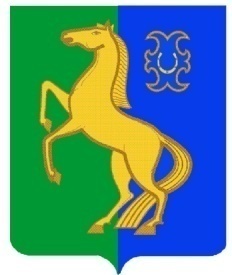               ЙƏРМƏКƏЙ районы                                                                АДМИНИСТРАЦИЯ  муниципаль РАЙОНЫның                                                       сельского поселения              СПАРТАК АУЫЛ СОВЕТЫ                                                     спартакский сельсовет                                    ауыл БИЛƏмƏҺе                                                          МУНИЦИПАЛЬНОГО РАЙОНА                     ХАКИМИƏТЕ                                                                     ЕРМЕКЕЕВСКий РАЙОН452182, Спартак ауыл, Клуб урамы, 4                                                   452182, с. Спартак, ул. Клубная, 4       Тел. (34741) 2-12-71,факс 2-12-71                                                                  Тел. (34741) 2-12-71,факс 2-12-71е-mail: spartak_selsovet@maiI.ru                                                 е-mail: spartak_selsovet@maiI.ru                                             КАРАР                                       № 22                         ПОСТАНОВЛЕНИЕ      29 июнь 2021 й.                                                               29 июня  2021 г. ПОСТАНОВЛЕНИЕ«Об утверждении Порядка взаимодействия с организаторами добровольческой (волонтерской) деятельности, добровольческими (волонтерскими) организациями»В соответствии с Федеральным законом от 05.02.2018 № 15-ФЗ «О внесении изменений в отдельные законодательные акты Российской Федерации по вопросам добровольчества (волонтерства)»ПОСТАНОВИЛ:1. Утвердить Порядок взаимодействия с организаторами добровольческой (волонтерской) деятельности, добровольческими (волонтерскими) организациями (далее - организатор добровольческой деятельности) согласно приложению к настоящему постановлению.2. Настоящее постановление подлежит опубликованию на официальном сайте администрации  сельского поселения Спартакский сельсовет муниципального района Ермекеевский район РБ.3. Настоящее постановление вступает в силу со дня его опубликования.4. Контроль за исполнением постановления оставляю за собой.Глава сельского поселенияСпартакский сельсовет                                                       Ф.Х. ГафуроваПриложениек постановлению администрации сельского поселения Спартакский  сельсоветмуниципального района Ермекеевский район РБот 29.06.2021  №  22Порядоквзаимодействия с организаторами добровольческой (волонтерской) деятельности, добровольческими (волонтерскими) организациями1. Общие положения.1.1. Настоящий Порядок определяет взаимодействие администрации сельского поселения Спартакский сельсовет муниципального района Ермекеевский район РБ и муниципальных учреждений, иных организаций с организаторами добровольческой (волонтерской) деятельности, добровольческими (волонтерскими) организациями (далее - Порядок взаимодействия).1.2. Настоящий Порядок взаимодействия разработан в соответствии с Федеральным законом от 06.10.2003 № 131-ФЗ «Об общих принципах организации местного самоуправления в Российской Федерации», Федеральным законом от 05.02.2018 № 15-ФЗ «О внесении изменений в отдельные законодательные акты Российской Федерации по вопросам добровольчества (волонтерства)», с подпунктом 2 пункта 4 статьи 17.3 Федерального закона от 11.08.1995 № 135-ФЗ «О благотворительной деятельности и благотворительных организациях».1.3. Для целей настоящего Порядка применяются следующие понятия: а) добровольческая (волонтерская) деятельность – добровольная деятельность в форме безвозмездного выполнения работ и (или) оказания услуг в целях, указанных в пункте 1 статьи 2 Федерального закона «О благотворительной деятельности и благотворительных организациях»;б) добровольцы (волонтеры) - физические лица, осуществляющие добровольческую (волонтерскую) деятельность в целях, указанных в пункте 1 статьи 2 Федерального закона «О благотворительной деятельности и благотворительных организациях», или в иных общественно полезных целях;в) организаторы добровольческой (волонтерской) деятельности - некоммерческие организации и физические лица, которые привлекают на постоянной или временной основе добровольцев (волонтеров) к осуществлению добровольческой (волонтерской) деятельности и осуществляют руководство их деятельностью;г) добровольческая (волонтерская) организация - некоммерческая организация в форме общественной организации, общественного движения, общественного учреждения, религиозной организации, ассоциации (союза), фонда или автономной некоммерческой организации, которая осуществляет деятельность в целях, указанных в пункте 1 статьи 2 Федерального закона от «О благотворительной деятельности и благотворительных организациях», привлекает на постоянной или временной основе добровольцев (волонтеров) к осуществлению добровольческой (волонтерской) деятельности и осуществляет руководство их деятельностью;Иные понятия, используемые в настоящем Порядке, применяются в тех же значениях, что и в нормативных правовых актах Российской Федерации.1.4. Цель Порядка взаимодействия – добровольное осуществление организаторами добровольческой (волонтерской) деятельности, добровольческими (волонтерскими) организациями деятельности по выполнению работ и (или) оказанию услуг в форме безвозмездного участия в перечне видов деятельности, указанных в пункте 1.5 настоящего Порядка взаимодействия.1.5. К перечню видов деятельности, в отношении которых реализуется Порядок взаимодействия с организаторами добровольческой (волонтерской) деятельности, добровольческими (волонтерскими) организациями относятся  следующее выполнение работ и (или) оказание услуг:- в сфере образования, культуры, искусства, просвещения, духовного развития личности;- в сфере профилактики и охраны здоровья граждан, а также пропаганды здорового образа жизни, улучшения морально-психологического состояния граждан;- в области физической культуры и спорта (за исключением профессионального спорта), участия в организации и (или) проведении физкультурных и спортивных мероприятий в форме безвозмездного выполнения работ и (или) оказания услуг физическими лицами;- в сфере социализации безнадзорных детей, детей, находящихся в трудной жизненной ситуации;- в оказании бесплатной юридической помощи и правового просвещения населения;- в содействии добровольческой (волонтерской) деятельности;- в деятельности по профилактике безнадзорности и правонарушений несовершеннолетних;- в содействии развития научно-технического, художественного творчества детей и молодежи;- в содействии патриотического, духовно-нравственного воспитания детей и молодежи;- поддержки общественно значимых молодежных инициатив, проектов, детского и молодежного движения, детских и молодежных организаций;- в сфере профилактики социально опасных форм поведения граждан.2. Условия и порядок осуществления добровольческой (волонтерской) деятельности.2.1. С целью обеспечения Порядка взаимодействия организаторами добровольческой (волонтерской) деятельности, добровольческими (волонтерскими) организациями разрабатывается письменное предложение по осуществлению добровольческой (волонтерской) деятельности.2.2. Предложение по осуществлению добровольческой (волонтерской) деятельности (далее – предложение) должно включать: а) фамилию, имя, отчество (при наличии) его руководства и представителей, контактные телефоны, адрес электронной почты; б) сведения о государственной регистрации (для юридических лиц); в) адрес официального сайта в информационно-телекоммуникационной сети «Интернет» (при наличии);г) перечень предлагаемых к осуществлению видов добровольческой (волонтерской) деятельности с их описанием;д) список привлеченных специалистов, работников и/или добровольцев (волонтеров), с указанием их фамилии, имени, отчества (при наличии), о наличии особых профессиональных навыков (в случае необходимости таких навыков).2.3. Срок рассмотрения предложения организатора добровольческой (волонтерской) деятельности, добровольческой (волонтерской) организации не может превышать 20 рабочих дней с даты поступления предложения в муниципальное учреждение.2.4. По результатам рассмотрения предложения, муниципальное учреждение в течение 2 рабочих дней осуществляет проверку на предмет установления наличия оснований для отказа от предложения организатора добровольческой (волонтерской) деятельности, добровольческой (волонтерской) организации, предусмотренного пунктом 2.5 настоящего Порядка взаимодействия, по результатам которой: а) в случае отсутствия такого основания – направляет уведомление об одобрении предложения организатору добровольческой (волонтерской) деятельности, добровольческой (волонтерской) организации с приложением проекта соглашения о совместной деятельности;б) в случае наличия такого основания – подготавливает и направляет организатору добровольческой (волонтерской) деятельности, добровольческой (волонтерской) организации уведомление об отказе от предложения в течение 1 рабочего дня по адресу электронной почты, указанному в предложении.2.5. Основаниями для отказа от предложения организатору добровольческой (волонтерской) деятельности, добровольческой (волонтерской) организации являются следующие условия:а) предложения организатора добровольческой (волонтерской) деятельности, добровольческой (волонтерской) организации не соответствуют перечню видов деятельности, указанных в пункте 1.5 настоящего Порядка взаимодействия;б) к осуществлению добровольческой деятельности не могут быть допущены добровольцы, имеющие признаки острых инфекционных заболеваний или алкогольного (наркотического) опьянения или не имеющие определенного уровня квалификации для исполнения обязанностей (в случае необходимости наличия такой квалификации).2.6. Организатор добровольческой (волонтерской) деятельности, добровольческая (волонтерская) организация в случае получения от муниципального учреждения отказа в предложении об осуществлении добровольческой (волонтерской) деятельности, имеют право обратиться с аналогичным предложением в уполномоченный орган.2.7. Срок рассмотрения указанных предложений не может превышать 14 рабочих дней с даты поступления предложения по осуществлению добровольческой (волонтерской) деятельности.2.8. Разногласия, возникающие в процессе согласования соглашения о совместной деятельности, рассматриваются при участии обеих сторон.3. Заключение соглашения о совместной деятельности.3.1. Инициирование о возможности взаимодействия муниципального учреждения и организатора добровольческой (волонтерской) деятельности, добровольческой (волонтерской) организации осуществляется посредством заключения соглашения о совместной деятельности.3.2. Соглашение о совместной деятельности муниципального учреждения и организатора добровольческой (волонтерской) деятельности, добровольческой (волонтерской) организации предусматривает установление, с учетом специфики осуществляемой добровольческой (волонтерской) деятельности, предмета и целей совместной деятельности, прав и обязанностей сторон, заключительных положений.3.3. Срок заключения соглашения о совместной деятельности организатором не может превышать 14 рабочих дней с даты получения добровольческой (волонтерской) деятельности, добровольческой (волонтерской) организации уведомления муниципального учреждения об одобрении предложения о добровольческой (волонтерской) деятельности.3.4. Организатор добровольческой (волонтерской) деятельности, добровольческая (волонтерская) организация и муниципальное учреждение своевременно информируют друг друга о проблемах и затруднениях, возникающих при исполнении соглашения о совместной деятельности, а также совместно обсуждают и оценивают результаты деятельности организатора добровольческой деятельности, добровольческой (волонтерской) организации.3.5. Продление и расторжение соглашения о совместной деятельности может осуществляться в одностороннем порядке при информировании второй стороны не менее чем за 30 дней. 3.6. Разрешение споров, возникающих при реализации соглашения о совместной деятельности может осуществляться с привлечением уполномоченного органа.